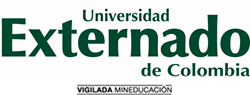 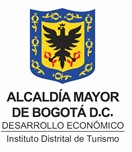 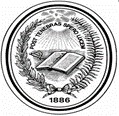 CONCURSO“INICIATIVAS INNOVADORAS Y CREATIVAS PARA EL TURISMO EN BOGOTÁ - INCREATUR”2021Formato para suscripción de permiso de padres de familia autorizando la participación de estudiantes menores de 18 años.Autorizo a mi hijo (a) 		, identificado con documento    de   identidad   No. 	, a participar en el concurso “INICIATIVAS INNOVADORAS Y CREATIVAS PARA EL TURISMO EN BOGOTÁ - INCREATUR” 2021, que organiza el Instituto Distrital de Turismo y la Universidad Externado de Colombia. Para todos los efectos adjunto copia de mi cédula de ciudadanía.Representante del menor:Nombre:				 Cédula No. 	de		 Teléfono Celular:  		Parentesco:  	Firma:  	Fecha: Día 	Mes 	Año  	Avenida Carrera 24 No. 40 – 66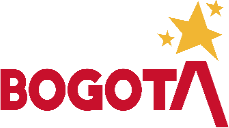 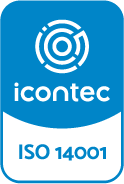 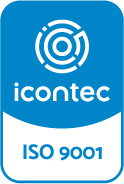 Código Postal 111311Teléfono: 2170711Conmutador: 2170711 Ext. 101 www.bogotaturismo.gov.co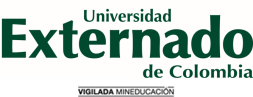 